 The First Viewing 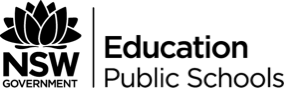 Watch the film in 20-30 minute blocks and stop for students to reflect and write down initial reflections using the following sheet.First 20-30 minutesMain IdeasWhat I did not understand OR What I would like to confirmThe pervasive fear that encompasses the newsroom – always a sense that someone is watching or being watchedWhy does Clooney use a jazz singer to segue between scenes?Next 20-30 minutesMain ideas or developing ideasWhat I did not understand OR what I would like to confirmLast SessionMain ideas or reflecting on the developed ideasWhat I did not understand OR what I would like to confirm